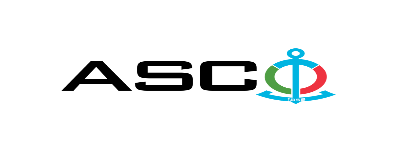 “AZƏRBAYCAN XƏZƏR DƏNİZ GƏMİÇİLİYİ” QAPALI SƏHMDAR CƏMİYYƏTİNİNMüsabiqə №AM 155/2023nömrəli 17.01.2024-ci il tarixində keçirdiyi                                    “Azərbaycan Xəzər Dəniz Gəmiçiliyi” QSC-nin Cəmiyyətinin Struktur idarələrinə məişət avadanlıqlarının satın alınması(LOT-2)məqsədilə keçirdiyiAÇIQ MÜSABİQƏNİN QALİBİ HAQQINDA BİLDİRİŞ                                                              “AXDG” QSC-nin Satınalmalar KomitəsiSatınalma müqaviləsinin predmeti“Azərbaycan Xəzər Dəniz Gəmiçiliyi” QSC-nin Cəmiyyətinin Struktur idarələrinə məişət avadanlıqlarının  satın alınmasıLOT-2Qalib gəlmiş şirkətin (və ya fiziki şəxsin) adıCaspian Techno Group MMCMüqavilənin qiyməti ƏDV-siz255089 AZNMalların tədarük şərtləri (İncotresm-2010) və müddətiDDP Bakıİş və ya xidmətlərin yerinə yetirilməsi müddəti3 gün